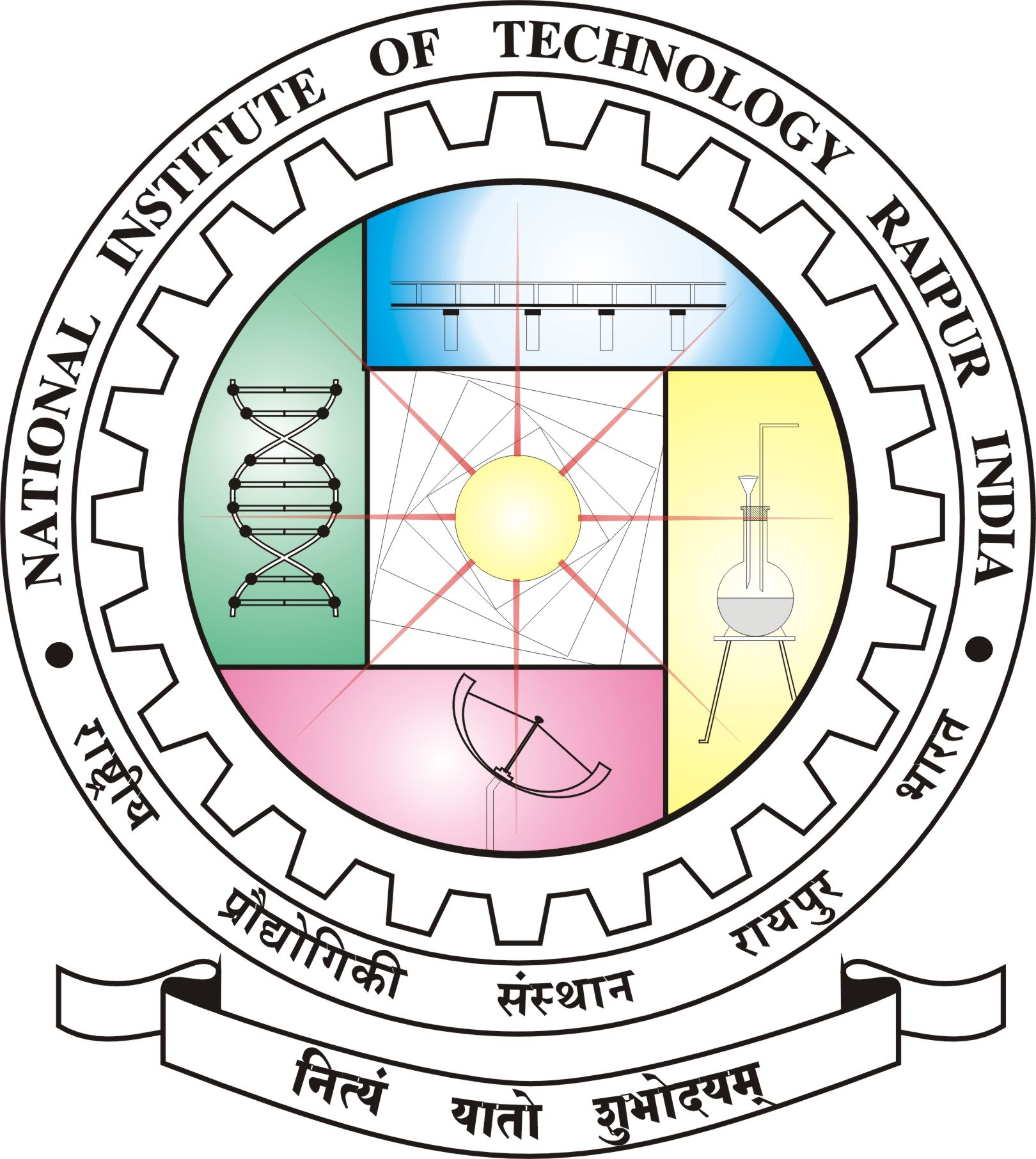 NATIONAL INSTITUTE OF TECHNOLOGY RAIPURCENTRAL LIBRARYG.E. Road, Raipur - 492010 (C.G.)Phone No. (0771) 2254200  Fax No. (0771-2254600)Website: www.nitrr.ac.inApplication Form for the post of Library TraineeEducational Qualification (Form 10th onward) Experience	:Any other relevant information: Declaration: I hereby declare that the information furnished above are true to the best of my knowledge and my candidature may be cancelled at time if found any discrepancy.Place & Date								  Signature of the ApplicantPost applied forLibrary TraineeName in Block LetterDate of BirthPermanent AddressPresent AddressE-mail IDMobileSNName of the Exam passedUniversity /BoardYear of PassingDivision/Class123456